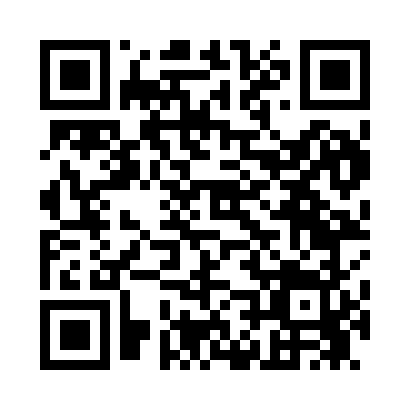 Prayer times for Mertensia, New York, USAMon 1 Jul 2024 - Wed 31 Jul 2024High Latitude Method: Angle Based RulePrayer Calculation Method: Islamic Society of North AmericaAsar Calculation Method: ShafiPrayer times provided by https://www.salahtimes.comDateDayFajrSunriseDhuhrAsrMaghribIsha1Mon3:485:351:135:188:5210:392Tue3:495:351:145:188:5210:383Wed3:505:361:145:188:5210:384Thu3:515:361:145:188:5110:375Fri3:525:371:145:188:5110:366Sat3:535:381:145:188:5110:367Sun3:545:381:155:188:5010:358Mon3:555:391:155:188:5010:349Tue3:565:401:155:188:5010:3310Wed3:575:411:155:188:4910:3311Thu3:585:411:155:188:4910:3212Fri3:595:421:155:188:4810:3113Sat4:005:431:155:188:4710:3014Sun4:025:441:155:188:4710:2915Mon4:035:451:165:188:4610:2816Tue4:045:451:165:188:4510:2617Wed4:065:461:165:188:4510:2518Thu4:075:471:165:188:4410:2419Fri4:085:481:165:188:4310:2320Sat4:105:491:165:178:4210:2121Sun4:115:501:165:178:4110:2022Mon4:125:511:165:178:4010:1923Tue4:145:521:165:178:4010:1724Wed4:155:531:165:168:3910:1625Thu4:175:541:165:168:3810:1426Fri4:185:551:165:168:3710:1327Sat4:205:561:165:158:3610:1128Sun4:215:571:165:158:3410:1029Mon4:235:581:165:158:3310:0830Tue4:245:591:165:148:3210:0731Wed4:266:001:165:148:3110:05